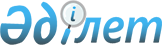 О взаимодействии Пpезидента Республики Казахстан с госудаpственными оpганами pеспублики
					
			Утративший силу
			
			
		
					УКАЗ Пpезидента Республики Казахстан от 12 сентябpя 1994 г. N 1862. Утратил силу - Указом Пpезидента РК от 23 янваpя 1996 г. N 2791. ~U962791



          В целях обеспечения реализации конституционных полномочий 
Президента Республики Казахстан и совершенствования механизма 
взаимодействия главы государства с государственными органами 
республики постановляю:




          1. Установить, что Кабинет Министров Республики Казахстан на
период реализации Программы действий Правительства по углублению
реформ и выхода из экономического кризиса самостоятельно обеспечивает
текущее управление экономикой страны, регулирование хозяйственных
отношений и решение оперативных вопросов, несет полную ответственность
за качество и эффективность принимаемых решений и мер.




          Под руководством и при непосредственном участии Президента
Республики Казахстан Правительством решаются только важнейшие вопросы
осуществления рыночных преобразований и социально-экономического
развития страны.




          2. Ввести в практику систематическое информирование Президента
Республики Казахстан как главы государства и гаранта соблюдения прав
и свобод граждан, Конституции и законов Республики:




          Премьер-министром - о работе Правительства;




          Председателем Национального банка - о работе Национального банка;




          председателями Верховного Суда и Высшего Арбитражного Суда - о
работе судов по защите прав и свобод граждан, обеспечению верховенства
Конституции, законности и справедливости в стране;




          Генеральным прокурором - о работе органов прокуратуры по надзору
за исполнением законов на территории Республики Казахстан.




          3. Установить, что решение вопросов взаимодействия Национального
банка, судов и органов прокуратуры с Кабинетом Министров, а также 
обеспечения деятельности Национального банка, судов и органов
прокуратуры осуществляется актами Президента Республики Казахстан в
случаях, если эти вопросы не урегулированы законами республики. 




          4. В связи с расширением самостоятельности Кабинета Министров
Республики Казахстан в сфере государственного управления и 
регулирования экономики предусмотреть, что:




          участие Президента в рассмотрении и решении текущих 
социально-экономических проблем, которые ставятся министерствами,
государственными комитетами и ведомствами, главами местных 
администраций, осуществляется только после предварительного
рассмотрения их Кабинетом республики и по его представлению, если
иное не будет решено Президентом Республики Казахстан;




          письма и документы, поступающие в адрес Президента от министерств,
государственных комитетов и ведомств, глав местных администраций, 
предприятий, учреждений и организаций по текущим вопросам
государственного управления или содержащие просьбы и предложения
производственно-хозяйственного характера, направляются Аппаратом
Президента, как правило, без доклада Президенту республики для
рассмотрения в Кабинет Министров и иные государственные органы по 
принадлежности;




          по отдельным вопросам внутренней и внешней политики,
социально-экономической жизни страны информацию Президенту Республики
Казахстан могут представлять непосредственно центральные и местные
органы исполнительной власти.




          5. Установить порядок, в соответствии с которым подлежат
согласованию:




          с Президентом Республики Казахстан - План законодательных
инициатив и План законопроектных работ Кабинета Министров, а также
законопроекты, подготовленные в порядке законодательной инициативы
Кабинетом Министров, Верховным Судом, Высшим Арбитражным Судом и
затрагивающие вопросы, отнесенные Конституцией и законами Республики
Казахстан к полномочиям Президента;




          с Аппаратом Президента Республики Казахстан - проекты
постановлений Кабинета Министров, издание которых предусмтрено актами
Президента, проекты решений, рассмотренные на заседании Правительства
под председательством Президента, а также проекты положений о 
центральных органах государственного управления, учрежденных актами
Президента;




          с Кабинетом Министров Республики Казахстан - законопроеты,
вносимые Президентом в Верховный Совет и затрагивающие вопросы,
отнесенные к компетенции Правительства;   




          с Верховным Судом и Высшим Арбитражным Судом Республики 
Казахстан - законопроекты, вносимые Президентом в Верховный Совет и
затрагивающие статус и полномочия судов и судей Республики Казахстан.




          Проекты актов Президента Республики Казахстан по основным вопросам
экономической и правовой реформ, социальной защиты населения
готовятся при обязательном участии Кабинета Министров, а при
необходимости - Национального банка, судебных органов и Генеральной
прокуратуры Республики Казахстан.




          6. Указанные в пункте 5 настоящего Указа согласования и 
подготовка заключений по представляемым проектам документов
осуществляются не более чем в двухнедельный срок со дня их
поступления, если не оговорены иные сроки.




          7. В целях обеспечения своевременного и полного информирования
Президента Республики Казахстан о положении дел в стране наделить
Аппарат Президента правом получать от Управления Делами Кабинета
Министров, министерств, государственных комитетов, ведомств и
Национального банка, глав местных администраций необходимую 
информацию, а также давать им обязательные к исполнению поручения.




          8. Предусмотреть, что на заседаниях Кабинета Министров Республики
Казахстан и его Президиума с правом совещательного голоса могут
присутствовать Руководитель Аппарата Президента, его заместители,
государственные советники, руководители структурных подразделений 
Аппарата Президента.




          9. Руководителю Аппарата Президента в месячный срок подготовить
и представить на утверждение Президента Регламент работы Аппарата
Президента Республики Казахстан, предусматривающий наряду с нормами
делопроизводства порядок подготовки, согласования, представления на 
подпись актов Президента, а также организации контроля за их 
исполнением.




          10. Кабинету Министров Республики Казахстан с учетом положений
настоящего Указа разработать и утвердить Регламент работы
Управления Делами, иные нормативные документы, определяющие организацию
деятельности Управления Делами и порядок подготовки решений Кабинета
Министров.




          11. Контроль за исполнением настоящего Указа возложить на
Руководителя Аппарата Президента Республики Казахстан.




          12. Настоящий Указ вступает в силу со дня опубликования.




        Президент
Республики Казахстан








					© 2012. РГП на ПХВ «Институт законодательства и правовой информации Республики Казахстан» Министерства юстиции Республики Казахстан
				